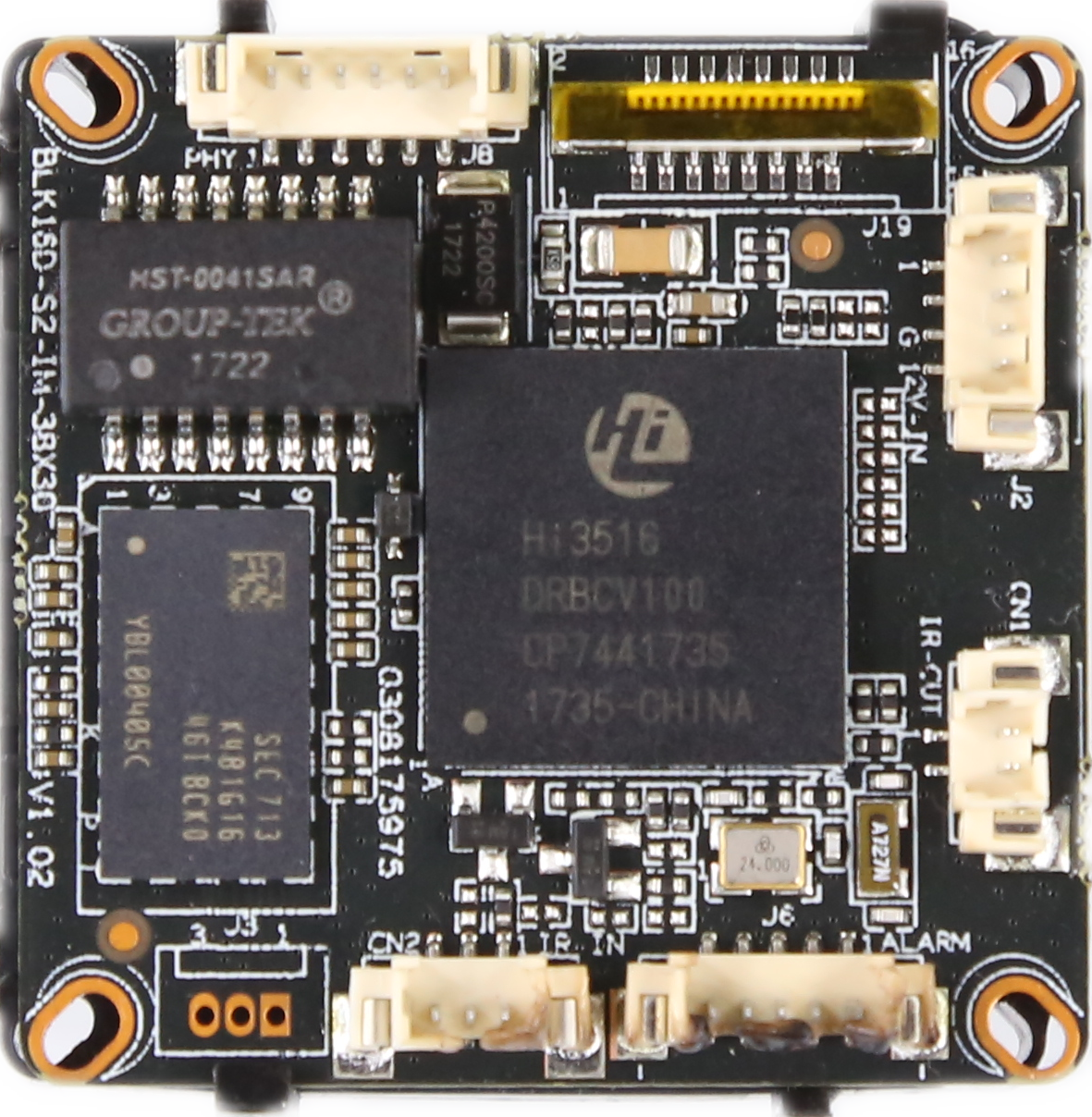 signSocketSpecific NoInterface DescriptionFunctionP1J31ETHRX-Ethernet signalP1J32ETHRX+Ethernet signalP1J33LED/PHY_AD3LEDP1J34ETHTX-Ethernet signalP1J35ETHTX+Ethernet signalP1J36LED/PHY_AD0LEDP2J21Infrared inputInfrared inputP2J22GNDGNDP2J23+5V5V DC inputP3J41BOUTIRCUT outputP3J42AOUTIRCUT outputP4J71NCUndefinedP4J72NCUndefinedP4J73GNDGNDP4J7412V12V DC inputP5J11UART_RXP5J12UART_TXP5J13GNDGNDP6J61AC_OUTAC_OUTP6J62MIC_PMIC_PP6J63GNDGNDP6J64ALARM_INALARM_INP6J65GNDGND